Πρόγραμμα Εορτασμού Επετείου Εθνικής Αντίστασης 1941-1944Γοργοπόταμος 2017 Την Κυριακή 26 Νοεμβρίου 2017, στο Γοργοπόταμο, πρόκειται να πραγματοποιηθεί ο Πανελλήνιος Εορτασμός της Εθνικής Αντίστασης από την Περιφέρεια Στερεάς Ελλάδας, το Δήμο Λαμιέων και Αντιστασιακές Οργανώσεις, για την απόδοση του οφειλόμενου φόρου τιμής στους Αγωνιστές της Εθνικής Αντίστασης 1941-1944. Πρόγραμμα Εορτασμού  Γενικός Σημαιοστολισμός  σε ολόκληρο το Νομό από της 8ης πρωινής της Κυριακής 26ης Νοεμβρίου μέχρι δύσεως του ηλίου. Φωταγώγηση των Δημοσίων, Δημοτικών και Κοινοτικών Καταστημάτων του Νομού καθώς και των καταστημάτων των Νομικών Προσώπων Δημοσίου Δικαίου και Τραπεζών από τη δύση του ηλίου μέχρι τις πρωινές ώρες της Δευτέρας 27ης  Νοεμβρίου.Κυριακή 26 Νοεμβρίου11.15: Πέρας προσέλευσης προσκεκλημένων11.25: Πέρας προσέλευσης επισήμων11.30: Έπαρση σημαίας11.35: Επιμνημόσυνη Δέηση11.40: Έναρξη παρουσίασης εκδήλωσης από τον Διευθυντή του 4ου ΓΕΛ Λαμίας, κ. Οδυσσέα Γκοτζαμάνη11.42: Χαιρετισμός από το Δήμαρχο Λαμιέων κ. Νικόλαο Σταυρογιάννη11.45: Χαιρετισμός από τον Περιφερειάρχη Στερεάς Ελλάδας κ. Κώστα Π. Μπακογιάννη11.48: Χαιρετισμός από τον Εκπρόσωπο της Κυβέρνησης 11.51: Χαιρετισμός από τον Εκπρόσωπο της Βουλής των Ελλήνων 11.54: Χαιρετισμός από την Πρέσβη της Μεγάλης Βρετανίας Ms Kate Smith11.57: Χαιρετισμός από εκπρόσωπο των απογόνων των μελών της Μεγάλης Βρετανίας που συμμετείχαν στην ανατίναξη12.05: Ομιλία του τ. Υπουργού κ. Γεώργιου Σούρλα με θέμα: «Γουντχάουζ: ο μεγάλος Φιλέλληνας σύμβολο της Εθνικής Αντίστασης και Ενότητας»12.15: Κεντρική Ομιλία από εκπρόσωπο των Αντιστασιακών  Οργανώσεων12.20: Εκφώνηση των ονομάτων των Αγωνιστών Εθνικής Αντίστασης στον Γοργοπόταμο,  των ονομάτων των Υπαταίων που εκτελέστηκαν από τους Ιταλούς, των ονομάτων των φονευθέντων από την έκρηξη νάρκης στον Γοργοπόταμο12.30: Ανάγνωση Ψηφίσματος 12.35: Κατάθεση στεφάνων από τους κ.κ. Εκπροσώπους των Πολιτικών και Στρατιωτικών Αρχών, της Τοπικής Αυτοδιοίκησης, των επιζώντων αγωνιστών και των Αντιστασιακών Οργανώσεων12.44: Τήρηση ενός λεπτού σιγής12.45: Ανάκρουση Εθνικού Ύμνου...Από το Γραφείο Τύπου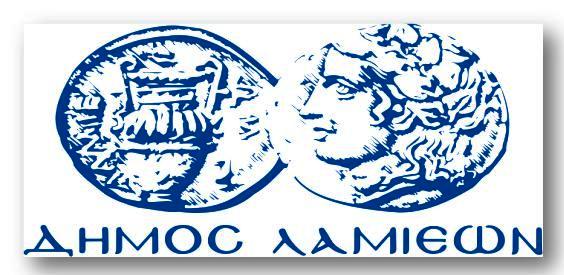 ΠΡΟΣ: ΜΜΕΓραφείου Τύπου& ΕπικοινωνίαςΛαμία, 20/11/2017